Algemene Ledenvergadering Noorden Duurzaam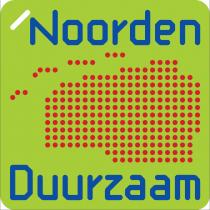 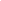 Donderdag 27 mei 2021, 16.00 – 17.00 uurLocatie: https://gather.town/app/mR8fyXuEERZwjYko/transitiekamerInloop vanaf 15:30. De ALV is van 16:00 tot 16:30. Het informele deel is van 16.30 tot 17:30.ConceptagendaOpening en vaststellen van de agendaMededelingenVerslag van de ALV van 18 februari 2021 (bijlage 1)Jaarrekening 2020 en decharge van het bestuur (bijlage 2)Datum ALV november 2021Rondvraag en sluitingAd 1:Aanwezig: Peter Bootsma (vz), Frits Roelfsema (pm), Niels Faber (sc), Jan de Boer (rvt), Jitse Terpstra, Jack van der Palen, Henk Hadders, Gerard AgterkampPeter opent de vergadering om 16.07 uur. Afmeldingen: Ko Henneman, Roel Scheepens, Elena Cavagnaro, Wilko Eskes, Janine Dolfing.Peter stelt een wijziging van de agenda voor in verband met een probleem met het tijdig uitvoeren van de kascontrole. De ALV moet akkoord geven op de wijziging van de kascommissie (nieuw agendapunt 4); deze wordt eerst besproken alvorens oud agendapunt 4 te bespreken (wordt agendapunt 5).Ad 2:Er zijn geen mededelingen.Ad 3:Opmerkingen over de tekst: de tekst wordt zonder opmerkingen vastgesteld. Gerard Agterkamp geeft op later tijdstip tijdens de ALV aan dat hij in de vorige ALV wel degelijk aanwezig is geweest.Ad 4:Het bestuur heeft een nieuwe kascommissie samengesteld om de kascontrole uit te kunnen voeren. Nieuwe kascommissie bestaat uit Janine Dolfing en Jitse Terpstra. Zij hebben de middag van 27 mei 2021 de kascontrole uitgevoerd en aantekeningen gemaakt.
Peter vraagt ALV of zij akkoord gaan met deze last-minute wijziging van de kascommissie. Jan de Boer ondersteunt deze pragmatische aanpak omwille van de voortgang. Verdere reacties blijven uit.De ALV gaat zonder bezwaar akkoord met de nieuw ingestelde kascommissie, wat verdere behandeling van de jaarstukken mogelijk maakt.Ad 5:De kascommissie presenteert haar bevindingen die uit de kascontrole naar voren kwamen. Een aantal punten worden naar voren gebracht die ter overweging meegenomen moeten worden. De kascommissie is tevreden en stelt aan de ALV voor het bestuur decharge te verlenen voor boekjaar 2020.Peter stelt de ALV de vraag decharge te verlenen. Dit wordt unaniem uitgesproken. Peter bedankt namens het voltallig bestuur de kascommissie voor haar inspanningen en de bereidheid op zo’n korte termijn in te springen deze taak op zich te nemen.Peter geeft een korte toelichting op de consequenties die de WBTR met zich meebrengt. Op hoofdlijnen voldoet ND aan de nieuwe kaders. Bij een opvolgende statutenwijzigingen zullen de in bijlage 3 genoemde punten opgenomen moeten worden in de betreffende artikelen.Peter geeft aan dat Mirjam Gietema medio 2020 bedankt heeft als bestuurslid. Binnenkort zal haar bijdrage aan ND met een etentje worden afgesloten. Een vacaturetekst voor een nieuw bestuurslid is reeds opgemaakt.De ALV wordt gevraagd te reageren op de advertentietekst. Er komt geen reactie. Peter vult aan dat er momenteel geen termijn is aangegeven in de vacature; dit is gedaan met het zicht op de zomervakantie die aanstaande is.Jan stelt de vraag of er reeds zicht is op een mogelijke opvolger van Mirjam; Peter geeft aan dat er vermoedens zijn in een bepaalde richting, maar nog niets concreets.Ad 6:De volgende datum voor de ALV wordt vastgesteld op 18 november 2021, 16.00 uur.Ad 7:Frits stelt de vraag of de nieuwe kascommissie wellicht aan zou kunnen blijven voor volgende keer. Peter geeft aan dat Janine vervangen zal moeten worden gezien haar werk als accountant. Jitse wordt gevraagd of hij beschikbaar is voor de kascommissie. Hij geeft aan dat dit zo is; de ALV stemt unaniem in.Jitse, Niels, Jan, Gerard, en Peter hebben geen vragen voor de rondvraag.Peter sluit de vergadering om 16.32 uur.Informeel deel: Projectpresentatie: RPCC. Noorden Duurzaam onderzoek de wenselijkheid en haalbaarheid van een ‘Regional Panel on Climate Change’. Dit RPCC is bedoeld als brug tussen het VN klimaatpanel IPCC en de regio. Een RPCC bestaat nog nergens dus Noord-Nederland kan een primeur hebben. Het onderzoek is halverwege en krijgt  vanuit de wetenschap inmiddels ruime steun. Masterstudent Sociologie Jitse Terpstra besteedt er zijn stage bij Noorden Duurzaam aan. Hij geeft een inleiding en stelt ons vragen. Discussie: dilemma bij taakdemocratie. Het concept ‘taakdemocratie’ van Noorden Duurzaam verbetert de representativiteit van onder andere wijk- en dorpsraden. Dat helpt hen aan meer slagkracht voor duurzame ontwikkeling. Maar het betekent ook dat bewonersorganisaties bestuursmacht delen met winkeliers, onderwijs, zorg, sport, cultuur en kerken. Willen ze dat wel? En hoe ziet de gemeenteraad dit? En de ambtenaren? Korte inleiding door Peter Bootsma, daarna open discussie. 